Tiger&Friends 3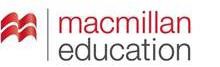  UNIT 1 – A COMPUTER FOR THE CLUB 	UNIT 2 – ANIMAL WORLD	UNIT 3 – FOOD WE LIKE 	UNIT 4 – THINGS WE DO EVERY DAY 	UNIT 5 – SPORTS STAR	 UNIT 6 – AT THE BEACH 	 UNIT 7 – END-OF-YEAR-SHOW 	Środki językoweSŁOWNICTWONazywa czynności wykonywane w czasie wolnym, tj.: do sports, go on excursions, help people, listen to music, make things, paint pictures, play games, take photos, use a computer, watch filmsNazywa niektóre czynności związanez użyciem komputera, tj.: do projects, find out information, play online games, watch music videos, write emails, write for a class blogNazywa niektóre sprzęty elektroniczne i ich części, tj.: computer, laptop, mobile phone, tablet; camera, keyboard, mouse, screenSTRUKTURYWita się i żegna prostymi słowami: Hello (everyone) / Goodbye, See you soonRozumie zwrot grzecznościowy How are you? i przeważnie właściwie na niego reaguje, mówiąc I’m fine, thank you.Z pomocą nauczyciela opisuje czynności, które wykonuje lub których nie wykonuje w czasie wolnym: I (watch films). I don’t (paint pictures).Rozumie pytania o czynności wykonywane w czasie wolnym, tj.: Do you (use a computer)? i zazwyczaj poprawnie na nie odpowiada: Yes, I do. / No, I don’t.Rozumie pytania o czynności wykonywane w czasie wolnym: What do you do in your free time? i przeważniepoprawnie na nieodpowiada: I (do sports). / I don’t (take photos).Z pomocą nauczyciela opowiada o czynnościach wykonywanych w czasie wolnym, tj.: I (watch films). I (listen to music). / I don’t (use a computer).SŁOWNICTWONazywa czynności wykonywane w czasie wolnym, zarówno te wprowadzone w podręczniku, tj.: do sports, go on excursions, help people, listen to music, make things, paint pictures, play games,take photos, use a computer, watch films,jak i inneNazywa czynności związane z użyciem komputera, tj.: do projects, find out information, play online games, watch music videos, write emails, write for a class blogNazywa sprzęty elektroniczne i ich części, tj.: computer, laptop, mobile phone, tablet; camera, keyboard, mouse, screenSTRUKTURYSwobodnie stosuje zwroty na powitanie i pożegnanieRozumie i samodzielnie stosuje zwrot grzecznościowy How are you? i potrafi na niego odpowiednio zareagowaćSamodzielnie opisuje czynności, które wykonuje lub których nie wykonuje w czasie wolnym: I (watch films). I don’t (paint pictures).Rozumie i samodzielnie formułuje pytania o czynności wykonywane w czasie wolnym, tj.: Do you (use a computer)? oraz odpowiada na nie pełnym zdaniemRozumie i samodzielnie zadaje pytania o czynności wykonywane w czasie wolnym: What do you do in your free time? oraz poprawnie na nie odpowiada.Samodzielnie i poprawnie opowiada o czynnościach wykonywanych w czasie wolnymRozumie pytania o czynności związane z użyciem komputera, np.: Do you play online games? i przeważnie poprawnie na nie odpowiada: Yes, I do./ No, I don’t.Z pomocą nauczyciela opisuje, do czego wykorzystujemy urządzenia elektroniczne w szkole i w domu, np.: I (write emails to my family). I don’t (watch music videos).Rozumie pytania i zwroty używanew klasie: I’ve finished. What do I do now? Can I work with (David)? i przeważnie poprawnie ich używaZ pomocą nauczyciela opisuje, w jaki sposób korzystają z komputera dzieci brytyjskie i polskieRozumie i samodzielnie zadaje pytania o czynności związane z użyciem komputera, np.: Do you play online games? i poprawnie na nie odpowiadaSamodzielnie opisuje, do czego wykorzystujemy urządzenia elektroniczne w szkole i w domu, np.: I (write emails to my family). I don’t (watch music videos).Rozumie pytania i zwroty używanew klasie: I’ve finished. What do I do now? Can I work with (David)? i poprawnie ich używaSamodzielnie opisuje, w jaki sposób korzystają z komputera dzieci brytyjskie i polskieUmiejętności w NPP Język obcyReaguje werbalnie i niewerbalnie na proste poleceniaPrzeważnie poprawnie rozpoznaje zwroty codzienneNazywa czynności wykonywane w czasie wolnymZ pomocą nauczyciela śpiewa piosenkę: What do you do in your free time?Zazwyczaj poprawnie recytuje proste rymowankiPrzeważnie poprawnie rozpoznaje głoskę /u:/ w usłyszanych wyrazachZ pomocą nauczyciela rozumie sens historyjek wspieranych obrazkami i dodatkowymi dźwiękami i częściowo poprawnie odpowiada na pytania do historyjekPrzy wsparciu nauczyciela odgrywa scenki i dialogi (także z użyciem prostych rekwizytów) np. w realizacji małych form teatralnychZ pomocą nauczyciela korzysta ze słowniczka obrazkowegoPrzeważnie współpracujez rówieśnikami w trakcie naukiPrzeważnie rozumie ogólny sens prostych wypowiedzi pisemnychPrzeważnie poprawnie powtarza/ czyta wyrazy i proste zdaniaPrzeważnie poprawnie tworzy krótkie i proste wypowiedzi według wzoruZ pomocą nauczyciela pisze pojedyncze wyrazy Język obcyReaguje werbalnie i niewerbalniena proste polecenia i samodzielnie je wydajeBez problemów rozpoznaje zwroty codzienneNazywa czynności wykonywane w czasie wolnym i zadaje pytania o te czynności innym osobomSamodzielnie śpiewa piosenkę: What do you do in your free time?Samodzielnie i poprawnie recytuje proste rymowankiBezbłędnie rozpoznaje głoskę /u:/ w usłyszanych wyrazachRozumie sens historyjek wspieranych obrazkami i dodatkowymi dźwiękami i poprawnie odpowiada na pytania do historyjek; samodzielnie opowiada historyjkęSamodzielnie i chętnie odgrywa scenki i dialogi (także z użyciem prostych rekwizytów) np. w realizacji małych form teatralnychSamodzielnie korzysta ze słowniczka obrazkowegoWspółpracuje z rówieśnikami w trakcie naukiRozumie ogólny sens prostych wypowiedzi pisemnychPoprawnie i z łatwością powtarza/ czyta wyrazy i proste zdaniaPoprawnie tworzy krótkie i proste wypowiedzi według wzoruSamodzielnie i poprawnie pisze pojedyncze wyrazyZ pomocą nauczyciela określa, czego się nauczył (samoocena)Edukacja muzycznaZ pomocą nauczyciela śpiewa piosenki i recytuje proste rymowankiEdukacja polonistycznaKulturalnie zwraca się do rozmówcy, przeważnie używając poprawnych zwrotów, stara się stosować zwroty grzecznościoweZ pomocą nauczyciela przeważnie poprawnie stosuje techniki języka mówionego adekwatnie do sytuacjiPrzeważnie ze zrozumieniem słucha tekstów interpretowanych artystycznieEdukacja plastycznaZ pomocą nauczyciela wykonuje i koloruje ilustracjeZ pomocą nauczyciela wykonuje proste rekwizytyZ pomocą nauczyciela wykonuje minikarty (obrazkowe i wyrazowe)  Edukacja społecznaZ pomocą nauczyciela wdraża się do pracy zespołowej w procesie uczenia się EtykaPrzeważnie przestrzega reguł obowiązujących w społeczności dziecięcejStara się uwzględniać dobro innych osóbZ pomocą nauczyciela zaczyna uświadamiać sobie, jak ważne jest pomaganie innym  Edukacja informatycznaZ pomocą nauczyciela przeważnie poprawnie kojarzy działanie komputera do wykonania zadaniaSamodzielnie określa, czego się nauczył (samoocena)  Edukacja muzycznaSamodzielnie śpiewa piosenki i recytuje proste rymowankiEdukacja polonistycznaZawsze kulturalnie zwraca siędo rozmówcy, używając poprawnych zwrotów grzecznościowychPoprawnie stosuje techniki języka mówionego adekwatnie do sytuacjiChętnie i ze zrozumieniem słucha tekstów interpretowanych artystycznieEdukacja plastycznaSamodzielnie wykonuje i koloruje ilustracjeSamodzielnie wykonuje proste rekwizytySamodzielnie wykonuje minikarty (obrazkowe i wyrazowe)  Edukacja społecznaPotrafi pracować zespołowo w procesie uczenia się  EtykaPrzestrzega reguł obowiązujących w społeczności dziecięcejPotrafi uwzględniać dobro innych osóbJest świadomy, jak ważne jest pomaganie innym, i czyni to Edukacja informatycznaPoprawnie kojarzy działanie komputera do wykonania zadaniaŚrodkijęzykoweSŁOWNICTWONazywa niektóre części ciała zwierząt, tj.: beak, claws, feathers, fur, scales, shell, tail, teeth, whiskers, wingsNazywa niektóre rodzaje kręgowców, tj.: amphibians, birds, fish, mammals, reptilesNazywa niektóre cechy ssaków i gadów, tj.: cold/warm blood, drink their mother’s milk, lay eggsSTRUKTURYWita się i żegna prostymi słowami: Hello (everyone) / Goodbye, See you soonRozumie zwrot grzecznościowy How are you? i przeważnie właściwie na niego reaguje, mówiąc I’m fine, thank you.Z pomocą nauczyciela opisuje zwierzęta, np.: It’s got (wings). It hasn’t got (teeth).Rozumie pytania o części ciała zwierząt, tj.: What has it got? Has it got (a tail)? i zazwyczaj poprawnie na nie odpowiada: Yes, (it) has. / No, (it) hasn’t.Rozumie pytania o cechy/stany/ emocje zwierząt (z historyjki): Is it (happy/sad/worried)? i przeważnie poprawnie na nie odpowiada: Yes, it is. / No, it isn’t.Z pomocą nauczyciela przeważnie poprawnie przyporządkowuje kręgowce do gromad, np.: (Frogs) are (amphibians). Z pomocą nauczyciela opisuje wygląd/ zwyczaje/zachowania zwierząt (poznanych kręgowców), np.: (Birds) have got (feathers). (Frogs) haven’t got (feathers).Rozumie pytania i zwroty używanew klasie: Let’s have a look. Has it got information about (cobras)? i przeważnie poprawnie ich używaZ pomocą nauczyciela opisuje, jak dzieci brytyjskie poznają życie zwierzątZ pomocą nauczyciela przeważnie poprawnie opisuje swoje ulubione zwierzę, np.: My favourite animal is (jaguar). It’s got (fur and claws).SŁOWNICTWONazywa części ciała zwierząt, zarówno te wprowadzone w podręczniku, tj.: beak, claws, feathers, fur, scales, shell, tail, teeth, whiskers, wings, jak i inneNazywa rodzaje kręgowców, tj.: amphibians, birds, fish, mammals, reptilesNazywa cechy ssaków i gadów, tj.: cold/warm blood, drink their mother’s milk, lay eggsSTRUKTURYSwobodnie stosuje zwroty na powitanie i pożegnanieRozumie i samodzielnie stosuje zwrot grzecznościowy How are you? i potrafi na niego odpowiednio zareagowaćSamodzielnie i poprawnie opisuje zwierzęta, np.: It’s got (wings). It hasn’t got (teeth).Rozumie i samodzielnie formułuje pytania o części ciała zwierząt, tj.: What has it got? Has it got (a tail)? oraz odpowiada na nie pełnym zdaniem.Rozumie i samodzielnie zadaje pytania o cechy/stany/ emocje zwierząt (z historyjki): Is it (happy/sad/worried)? oraz poprawnie na nie odpowiada.Samodzielnie i poprawnie przyporządkowuje kręgowce do gromad, np.: (Frogs) are (amphibians).Samodzielnie opisuje wygląd/ zwyczaje/zachowania zwierząt (poznanych kręgowców), np.: (Birds) have got (feathers). (Frogs) haven’t got (feathers).Rozumie pytania i zwroty używanew klasie: Let’s have a look. Has it got information about (cobras)? i poprawnie ich używaSamodzielnie opisuje, jak dzieci brytyjskie poznają życie zwierzątSamodzielnie i poprawnie opisuje swoje ulubione zwierzę, np.: My favourite animal is (jaguar). It’s got (fur and claws).Umiejętności w NPPJęzyk obcyReaguje werbalnie i niewerbalnie na proste poleceniaPrzeważnie poprawnie rozpoznaje zwroty codzienneNazywa niektóre z poznanych rodzajów kręgowców, ich zachowania i zwyczajeZ pomocą nauczyciela śpiewa piosenkę: A tiger has got sharp teethZazwyczaj poprawnie recytuje proste rymowankiPrzeważnie poprawnie rozpoznaje głoskę /w/ w usłyszanych wyrazachZ pomocą nauczyciela rozumie sens historyjek wspieranych obrazkami i dodatkowymi dźwiękami i częściowo poprawnie odpowiada na pytania do historyjekPrzy wsparciu nauczyciela odgrywa scenki i dialogi (także z użyciem prostych rekwizytów) np. w realizacji małych form teatralnychZ pomocą nauczyciela korzysta ze słowniczka obrazkowegoPrzeważnie współpracujez rówieśnikami w trakcie naukiPrzeważnie rozumie ogólny sens prostych wypowiedzi pisemnychPrzeważnie poprawnie powtarza / czyta wyrazy i proste zdaniaPrzeważnie poprawnie tworzy krótkie i proste wypowiedzi według wzoruZ pomocą nauczyciela pisze pojedyncze wyrazy oraz proste zdaniaZ pomocą nauczyciela określa, czego się nauczył (samoocena)Edukacja muzycznaZ pomocą nauczyciela śpiewa piosenki i recytuje proste rymowankiEdukacja polonistycznaKulturalnie zwraca się do rozmówcy, przeważnie używając poprawnych zwrotów, stara się stosować zwroty grzecznościoweZ pomocą nauczyciela przeważnie poprawnie stosuje techniki języka mówionego adekwatnie do sytuacjiPrzeważnie ze zrozumieniem słucha tekstów interpretowanych artystycznieEdukacja plastycznaZ pomocą nauczyciela wykonuje i koloruje ilustracjeZ pomocą nauczyciela wykonuje proste rekwizytyZ pomocą nauczyciela wykonuje minikarty (obrazkowe i wyrazowe)Edukacja społecznaZ pomocą nauczyciela wdraża się do pracy zespołowej w procesie uczenia się   Edukacja przyrodniczaNazywa niektóre zwierzęta, w tym kręgowce, i wybrane ich cechy charakterystyczneZ pomocą nauczyciela porównuje charakterystyczne cechy gadów i ssakówEtykaPrzeważnie przestrzega reguł obowiązujących w społeczności dziecięcejZ pomocą nauczyciela zaczyna uświadamiać sobie, jak ważna jest dobra organizacja pracy / dobre wykorzystanie czasu  Edukacja informatycznaZ pomocą nauczyciela przeważnie poprawnie kojarzy działanie komputera do wykonania zadaniaJęzyk obcyReaguje werbalnie i niewerbalniena proste polecenia i samodzielnie je wydajeBez problemów rozpoznaje zwroty codzienneNazywa i opisuje poznane rodzaje kręgowców, ich zachowania i zwyczajeSamodzielnie śpiewa piosenkę: A tiger has got sharp teethSamodzielnie i poprawnie recytuje proste rymowankiBezbłędnie rozpoznaje głoskę /w/ w usłyszanych wyrazachRozumie sens historyjek wspieranych obrazkami i dodatkowymi dźwiękami i poprawnie odpowiada na pytania do historyjek; samodzielnie opowiada historyjkęSamodzielnie i chętnie odgrywa scenki i dialogi (także z użyciem prostych rekwizytów) np. w realizacji małych form teatralnychSamodzielnie korzysta ze słowniczka obrazkowegoWspółpracuje z rówieśnikami w trakcie naukiRozumie ogólny sens prostych wypowiedzi pisemnychPoprawnie i z łatwością powtarza/ czyta wyrazy i proste zdaniaPoprawnie tworzy krótkie i proste wypowiedzi według wzoruSamodzielnie i poprawnie pisze pojedyncze wyrazy oraz proste zdaniaSamodzielnie określa, czego się nauczył (samoocena)  Edukacja muzycznaSamodzielnie śpiewa piosenki i recytuje proste rymowankiEdukacja polonistycznaZawsze kulturalnie zwraca siędo rozmówcy, używając poprawnych zwrotów grzecznościowychPoprawnie stosuje techniki języka mówionego adekwatnie do sytuacjiChętnie i ze zrozumieniem słucha tekstów interpretowanych artystycznieEdukacja plastycznaSamodzielnie wykonuje i koloruje ilustracjeSamodzielnie wykonuje proste rekwizytySamodzielnie wykonuje minikarty (obrazkowe i wyrazowe)Edukacja społecznaPotrafi pracować zespołowo w procesie uczenia sięEdukacja przyrodniczaNazywa rozmaite zwierzęta, w tym kręgowce, i wybrane ich cechy charakterystyczneSamodzielnie i poprawnie porównuje charakterystyczne cechy gadów i ssakówEtykaPrzestrzega reguł obowiązujących w społeczności dziecięcejJest świadomy, jak ważna jest dobra organizacja pracy / dobre wykorzystanie czasu, i czyni to Edukacja informatycznaPoprawnie kojarzy działanie komputera do wykonania zadaniaŚrodkijęzykoweSŁOWNICTWONazywa niektóre artykuły spożywcze, tj.: chicken, chocolate, crisps, fruit juice, ice cream, salad, sandwiches, strawberries, water, yoghurtNazywa niektóre smaki i cechy potraw, tj.: bitter, salty, sour, sweetNazywa niektóre grupy artykułów spożywczych, tj.: fruit and vegetables, meat and fish, milk and cheese STRUKTURYWita się i żegna prostymi słowami: Hello (everyone) / Goodbye, See you soonRozumie zwrot grzecznościowy How are you? i przeważnie właściwie na niego reaguje, mówiąc I’m fine, thank you.Z pomocą nauczyciela mówi o swoich upodobaniach żywieniowych, np.: I like /love (sandwiches). I don’t like (fruit juice).Z pomocą nauczyciela mówi o upodobaniach żywieniowych swoich kolegów, np.: (Clare) likes (crisps).Rozumie pytanie o to, co sam lubi jeść, a czego nie, tj.: Do you like (chicken salad/chocolate)? i zazwyczaj poprawnie na nie odpowiada: Yes, I do. / No, I don’t. What about you?Próbuje określać smaki artykułów spożywczych/potraw, np.: I think oragne juice is (sweet), ale nie zawsze mu się to udajeZ pomocą nauczyciela i zazwyczaj poprawnie opisuje proces przygotowywania posiłku, np.: Make (ice fruit lollies). Use (fruit juice). Mix (fruit and yoghurt).Rozumie pytanie o skład  posiłku, np.: What do you have for lunch at school? i przeważnie poprawnie na nie odpowiadaRozumie pytania i zwroty używanew klasie: Sorry, I don’t understand. What’s a (‘smoothie’)? It’s a (drink). Thanks. I get it now. i przeważnie poprawnie ich używaZ pomocą nauczyciela opisuje zwyczaje żywieniowe dzieci polskich i brytyjskichSŁOWNICTWONazywa artykuły spożywcze, zarówno te wprowadzone w podręczniku, tj.: chicken, chocolate, crisps, fruit juice, ice cream, salad, sandwiches, strawberries, water, yoghurt, jak i inneNazywa smaki i cechy potraw, tj.: bitter, salty, sour, sweet Nazywa grupy artykułów spożywczych, tj.: fruit and vegetables, meat and fish, milk and cheeseSTRUKTURYSwobodnie stosuje zwroty na powitanie i pożegnanieRozumie i samodzielnie stosuje zwrot grzecznościowy How are you? i potrafi na niego odpowiednio zareagowaćSamodzielnie i poprawnie mówi o swoich upodobaniach żywieniowych, np.: I like/love (sandwiches). I don’t like (fruit juice).Samodzielnie i poprawnie mówi o upodobaniach żywieniowych swoich kolegów, np.: (Clare) likes (crisps).Rozumie i samodzielnie formułuje pytania o to, co sam lubi jeść, a czego nie, tj.: Do you like (chicken salad/chocolate)? oraz odpowiada na nie pełnym zdaniem.Bezbłędnie określa smaki artykułów spożywczych/potraw, np.: I think oragne juice is (sweet).Samodzielnie i poprawnie opisuje proces przygotowywania posiłku, np.: Make (ice fruit lollies). Use (fruit juice). Mix (fruit and yoghurt).Rozumie i samodzielnie zadaje pytanie o skład  posiłku, np.: What do you have for lunch at school? i poprawnie na nie odpowiadaRozumie pytania i zwroty używanew klasie: Sorry, I don’t understand. What’s a (‘smoothie’)? It’s a (drink). Thanks. I get it now. i poprawnie ich używaSamodzielnie opisuje zwyczaje żywieniowe dzieci polskich i brytyjskichUmiejętności w NPPJęzyk obcyReaguje werbalnie i niewerbalnie na proste poleceniaPrzeważnie poprawnie rozpoznaje zwroty codzienneNazywa wybrane artykuły spożywcze, smaki i cechy potrawZ pomocą nauczyciela śpiewa piosenkę: I like foodZazwyczaj poprawnie recytuje proste rymowankiPrzeważnie poprawnie rozpoznaje dwugłoskę /aı/ w usłyszanych wyrazachZ pomocą nauczyciela rozumie sens historyjek wspieranych obrazkami i dodatkowymi dźwiękami i częściowo poprawnie odpowiada na pytania do historyjekPrzy wsparciu nauczyciela odgrywa scenki i dialogi (także z użyciem prostych rekwizytów) np. w realizacji małych form teatralnychZ pomocą nauczyciela korzysta ze słowniczka obrazkowegoPrzeważnie współpracujez rówieśnikami w trakcie naukiPrzeważnie rozumie ogólny sens prostych wypowiedzi pisemnychPrzeważnie poprawnie powtarza/ czyta wyrazy i proste zdaniaPrzeważnie poprawnie tworzy krótkie i proste wypowiedzi według wzoruZ pomocą nauczyciela pisze pojedyncze wyrazy i proste zdaniaZ pomocą nauczyciela określa, czego się nauczył (samoocena)Edukacja muzycznaZ pomocą nauczyciela śpiewa piosenki i recytuje proste rymowanki Edukacja polonistycznaKulturalnie zwraca się do rozmówcy, przeważnie używając poprawnych zwrotów; stara się stosować zwroty grzecznościoweZ pomocą nauczyciela przeważnie poprawnie stosuje techniki języka mówionego adekwatnie do sytuacjiPrzeważnie ze zrozumieniem słucha tekstów interpretowanych artystycznieEdukacja plastycznaZ pomocą nauczyciela wykonuje i koloruje ilustracjeZ pomocą nauczyciela wykonuje proste rekwizytyZ pomocą nauczyciela wykonuje minikarty (obrazkowe i wyrazowe)  Edukacja społecznaZ pomocą nauczyciela wdraża się do pracy zespołowej w procesie uczenia się Edukacja przyrodniczaJest świadomy znaczenia odpowiedniej diety dla utrzymania zdrowia Edukacja informatycznaZ pomocą nauczyciela przeważnie poprawnie kojarzy działanie komputera do wykonania zadaniaJęzyk obcyReaguje werbalnie i niewerbalnie naproste polecenia i samodzielnie je wydajeBez problemów rozpoznaje zwroty codzienneNazywa i opisuje rozmaite artykuły spożywcze, smaki i cechy potrawSamodzielnie śpiewa piosenkę: I like foodSamodzielnie i poprawnie recytuje proste rymowankiBezbłędnie rozpoznaje dwugłoskę /aı/ w usłyszanych wyrazachRozumie sens historyjek wspieranych obrazkami i dodatkowymi dźwiękami i poprawnie odpowiada na pytania do historyjek; samodzielnie opowiada historyjkęSamodzielnie i chętnie odgrywa scenki i dialogi (także z użyciem prostych rekwizytów) np. w realizacji małych form teatralnychSamodzielnie korzysta ze słowniczka obrazkowegoWspółpracuje z rówieśnikami w trakcie naukiRozumie ogólny sens prostych wypowiedzi pisemnychPoprawnie i z łatwością powtarza/ czyta wyrazy i proste zdaniaPoprawnie tworzy krótkie i proste wypowiedzi według wzoruSamodzielnie i poprawnie pisze pojedyncze wyrazy i proste zdaniaSamodzielnie określa, czego się nauczył (samoocena)Edukacja muzycznaSamodzielnie śpiewa piosenki i recytuje proste rymowankiEdukacja polonistycznaZawsze kulturalnie zwraca siędo rozmówcy, używając poprawnych zwrotów grzecznościowychPoprawnie stosuje techniki języka mówionego adekwatnie do sytuacjiChętnie i ze zrozumieniem słucha tekstów interpretowanych artystycznieEdukacja plastycznaSamodzielnie wykonuje i koloruje ilustracjeSamodzielnie wykonuje proste rekwizytySamodzielnie wykonuje minikarty (obrazkowe i wyrazowe)  Edukacja społecznaPotrafi pracować zespołowo w procesie uczenia się  Edukacja przyrodniczaJest świadomy znaczenia odpowiedniej diety dla utrzymania zdrowia i zdrowo się odżywiaEdukacja informatycznaPoprawnie kojarzy działanie komputera do wykonania zadaniaŚrodkijęzykoweSŁOWNICTWONazywa niektóre czynności dnia codziennego, tj.: brush your teeth, get up,  go home, go to bed, go to school, have a shower, have breakfast, have dinner, have lunch, put on your pyjamasZ pomocą nauczyciela nazywa niektóre pory dnia i godziny, tj.: at midday, at midnight, at noon, in the morning, in the afternoon, in the evening; o’clock, half pastRozumie pojęcie stref czasowych; z pomocą nauczyciela  rozpoznaje na mapie i nazywa wybrane kontynenty, kraje i miastaSTRUKTURYWita się i żegna prostymi słowami: Hello (everyone) / Goodbye, See you soonRozumie zwrot grzecznościowy How are you? i przeważnie właściwie na niego reaguje, mówiąc I’m fine, thank you.Z pomocą nauczyciela i zazwyczaj poprawnie porównuje swój plan dnia z planem dnia innej osoby, np.:  A: I get u pat (half past six). B: Me too. / I don’t.Rozumie pytania o to, czy ktoś coś (zwykle) robi o konkretnej godzinie, tj.: Do you (have breakfast) at (half past seven)? i zazwyczaj poprawnie na nie odpowiada: Yes, I do. / No, I don’t.Z pomocą nauczyciela opisuje swój typowy dzień, np.: I (get up/have breakfast/go to school itd.) at  (…).Rozumie pytania o to, o której godzinie ktoś coś (zwykle) robi, np.: What time does (King Midas) get up? i zazwyczaj poprawnie na nie odpowiada: (He) gets up at (seven o’clock).Rozumie pytania o porę dnia, kiedy inne osoby wykonują typowe codzienne prace, np.: When do you (have a shower)? i przeważnie poprawnie na nie odpowiada: (In the morning.)Z pomocą nauczyciela i zazwyczaj poprawnie mówi, która jest godzina i pora dnia w danym miejscu na świecie, np.: It’s (nine o’clock) (in the morning) in (Boston).Rozumie pytania o to, która jest godzina w wybranych strefach czasowych: What time is it in (London)? i przeważnie poprawnie na nie odpowiada: It’s (ten o’clock) (in the morning).Rozumie pytania i zwroty używane w klasie, tj. : What time is it, please? It’s (half past twelve). / It’s time (for lunch). All right. I’m nearly ready. i przeważnie poprawnie ich używa Z pomocą nauczyciela opisuje typowy dzień w szkole dzieci brytyjskich i polskichRozumie pytanie o typowy dzień w szkole: What is your school day like? i z pomocą nauczyciela zazwyczaj poprawnie odpowiadaSŁOWNICTWONazywa czynności dnia codziennego, zarówno te wprowadzone w podręczniku, tj.: brush your teeth, get up,  go home, go to bed, go to school, have a shower, have breakfast, have dinner, have lunch, put on your pyjamas, jak i inneSamodzielnie i poprawnie nazywa pory dnia i godziny, tj.: at midday, at midnight, at noon, in the morning, in the afternoon, in the evening; o’clock, half pastRozumie pojęcie stref czasowych; rozpoznaje na mapie i poprawnie nazywa wybrane kontynenty, kraje i miastaSTRUKTURYSwobodnie stosuje zwroty na powitanie i pożegnanieRozumie i samodzielnie stosuje zwrot grzecznościowy How are you? i potrafi na niego odpowiednio zareagowaćSamodzielnie i poprawnie porównuje swój plan dnia z planem dnia innej osoby, np.: A: I get u pat (half past six).B: Me too. / I don’t.Rozumie i samodzielnie formułuje pytania o to, czy ktoś coś (zwykle) robi o konkretnej godzinie, tj.: Do you (have breakfast) at (half past seven)? oraz odpowiada na nie pełnym zdaniem.Samodzielnie i poprawnie opisuje swój typowy dzień, np.: I (get up/have breakfast/go to school itd.) at  (…).Rozumie pytania o to, o której godzinie ktoś coś (zwykle) robi, np.: What time does (King Midas) get up? i poprawnie na nie odpowiada: (He) gets up at (seven o’clock).Rozumie i samodzielnie zadaje pytania o porę dnia, kiedy inne osoby wykonują typowe codzienne prace, np.: When do you (have a shower)? i poprawnie na nie odpowiadaSamodzielnie i poprawnie mówi, która jest godzina i pora dnia w danym miejscu na świecie, np.: It’s (nine o’clock) (in the morning) in (Boston).Rozumie o to, która jest godzina w wybranych strefach czasowych: What time is it in (London)? i poprawnie na nie odpowiada Rozumie pytania i zwroty używane w klasie, tj. : What time is it, please? It’s (half past twelve). / It’s time (for lunch). All right. I’m nearly ready. i poprawnie ich używaSamodzielnie i poprawnie opisuje typowy dzień w szkole dzieci brytyjskich i polskichRozumie pytanie o typowy dzień w szkole: What is your school day like? i samodzielnie i poprawnie odpowiadaUmiejętności w NPPJęzyk obcyReaguje werbalnie i niewerbalnie na proste poleceniaPrzeważnie poprawnie rozpoznaje zwroty codzienneNazywa niektóre czynności dnia codziennego, pory dnia i godzinyZ pomocą nauczyciela śpiewa piosenkę: My dayZazwyczaj poprawnie recytuje proste rymowankiPrzeważnie poprawnie rozpoznaje głoskę /a:/ w usłyszanych wyrazachZ pomocą nauczyciela rozumie sens historyjek wspieranych obrazkami i dodatkowymi dźwiękami i częściowo poprawnie odpowiada na pytania do historyjekPrzy wsparciu nauczyciela odgrywa scenki i dialogi (także z użyciem prostych rekwizytów) np. w realizacji małych form teatralnychZ pomocą nauczyciela korzysta ze słowniczka obrazkowegoPrzeważnie współpracujez rówieśnikami w trakcie naukiPrzeważnie rozumie ogólny sens prostych wypowiedzi pisemnychPrzeważnie poprawnie powtarza/ czyta wyrazy i proste zdaniaPrzeważnie poprawnie tworzy krótkie i proste wypowiedzi według wzoruZ pomocą nauczyciela pisze pojedyncze wyrazy i proste zdaniaZ pomocą nauczyciela określa, czego się nauczył (samoocena)Edukacja muzycznaZ pomocą nauczyciela śpiewa piosenki i recytuje proste rymowankiEdukacja polonistycznaKulturalnie zwraca się do rozmówcy, przeważnie używając poprawnych zwrotów; stara się stosować zwroty grzecznościoweZ pomocą nauczyciela przeważnie poprawnie stosuje techniki języka mówionego adekwatnie do sytuacjiPrzeważnie ze zrozumieniem słucha tekstów interpretowanych artystycznieEdukacja plastycznaZ pomocą nauczyciela wykonuje i koloruje ilustracjeZ pomocą nauczyciela wykonuje proste rekwizytyZ pomocą nauczyciela wykonuje minikarty (obrazkowe i wyrazowe)Edukacja społecznaZ pomocą nauczyciela wdraża się do pracy zespołowej w procesie uczenia się   Edukacja matematycznaZe wsparciem nauczyciela dodaje (i odejmuje) liczby w zakresie do 100EtykaPrzeważnie przestrzega reguł obowiązujących w społeczności dziecięcejZ pomocą nauczyciela określa, co jest dobre, a co złe w otaczającym świecie  Edukacja informatycznaZ pomocą nauczyciela przeważnie poprawnie kojarzy działanie komputera do wykonania zadaniaJęzyk obcyReaguje werbalnie i niewerbalniena proste polecenia i samodzielnie je wydajeBez problemów rozpoznaje zwroty codzienneNazywa czynności dnia codziennego, pory dnia i godzinySamodzielnie śpiewa piosenkę: My daySamodzielnie i poprawnie recytuje proste rymowankiBezbłędnie rozpoznaje głoskę /a:/ w usłyszanych wyrazachRozumie sens historyjek wspieranych obrazkami i dodatkowymi dźwiękami i poprawnie odpowiada na pytania do historyjek; samodzielnie opowiada historyjkęSamodzielnie i chętnie odgrywa scenki i dialogi (także z użyciem prostych rekwizytów) np. w realizacji małych form teatralnychSamodzielnie korzysta ze słowniczka obrazkowegoWspółpracuje z rówieśnikami w trakcie naukiRozumie ogólny sens prostych wypowiedzi pisemnychPoprawnie i z łatwością powtarza/ czyta wyrazy i proste zdaniaPoprawnie tworzy krótkie i proste wypowiedzi według wzoruSamodzielnie i poprawnie pisze pojedyncze wyrazy i proste zdaniaSamodzielnie określa, czego się nauczył (samoocena)Edukacja muzycznaSamodzielnie śpiewa piosenki i recytuje proste rymowankiEdukacja polonistycznaZawsze kulturalnie zwraca siędo rozmówcy, używając poprawnych zwrotów grzecznościowychPoprawnie stosuje techniki języka mówionego adekwatnie do sytuacjiChętnie i ze zrozumieniem słucha tekstów interpretowanych artystycznieEdukacja plastycznaSamodzielnie wykonuje i koloruje ilustracjeSamodzielnie wykonuje proste rekwizytySamodzielnie wykonuje minikarty (obrazkowe i wyrazowe)Edukacja społecznaPotrafi pracować zespołowo w procesie uczenia się  Edukacja matematycznaSamodzielnie dodaje (i odejmuje) liczby w zakresie do 100EtykaPrzestrzega reguł obowiązujących w społeczności dziecięcejPotrafi określić, co jest dobre, a co złe w otaczającym świecie  Edukacja informatycznaPoprawnie kojarzy działanie komputera do wykonania zadaniaŚrodkijęzykoweSŁOWNICTWONazywa niektóre sporty i czynności sportowe, tj.: dive, do judo, do karate, ice-skate, play table tennis, ride a bike, ride a horse, rollerblade, row, skateboardNazywa niektóre czynności związanez treningiem / rozgrzewką, tj.: do press-ups, do squats, run on the spot, stretch, walk on the spotNazywa niektóre dyscypliny sportowe, tj.: climbing, dancing, gymnastics, running, swimmingSTRUKTURYWita się i żegna prostymi słowami: Hello (everyone) / Goodbye, See you soonRozumie zwrot grzecznościowy How are you? i przeważnie właściwie na niego reaguje, mówiąc I’m fine, thank you.Z pomocą nauczyciela i przeważnie poprawnie opisuje swoje lub czyjeś umiejętności sportowe: I can/can’t (play table tennis. (Tiger/He/She) can/can’t (row). (Ben) can/can’t (do five press-ups).Rozumie pytania o umiejętności sportowe, tj.: Can you (ride a bike/do five press-ups)? i zazwyczaj poprawnie na nie odpowiada: Yes, I can. / No, I can’t. What can you do?Rozumie pytania o to, jak wymawia się określone liczebniki (od 1 do 100): How do you say these numbers? i przeważnie poprawnie na nie odpowiada.Rozumie pytanie o to, jak często wykonujemy ćwiczenia: Do you workout every (day)? i przeważnie poprawnie na nie odpowiada: Yes, I do. / No, I don’t.Rozumie pytania o czyjeś ulubione ćwiczenia, np.: What’s your favourite type of exercise? i przeważnie poprawnie na nie odpowiada, np.: It’s (swimming).Z pomocą nauczyciela i przeważnie poprawnie wydaje instrukcje do ćwiczeń fizycznych np.: Do a workout: do five press-ups, walk on the spot for three minutes, etc.Rozumie pytania i zwroty używanew klasie: I can’t do number (5). Can you help me, please? Yes, all right. I think the answer is ‘C. Do workout’. Can you say that again, please? Yes, of course. i przeważnie poprawnie ich używaZ pomocą nauczyciela i przeważnie poprawnie wyjaśnia, czemu dobrze jest ćwiczyć / uprawiać sporty, np.: It helps you (to stay healthy / to sleep well / to concentrate).Z pomocą nauczyciela opisuje zajęcia sportowe dzieci brytyjskich i polskich w szkole i poza szkołą, np.: In PE we have (races). I can (dance hip-hop) but I can’t (run fast). After school on (Wednesdays), I (play football).SŁOWNICTWONazywa czynności sporty i czynności sportowe, zarówno te wprowadzone w podręczniku, tj.: dive, do judo, do karate, ice-skate, play table tennis, ride a bike, ride a horse, rollerblade, row, skateboard, jak i inneSwobodnie i poprawnie nazywa czynności związane z treningiem / rozgrzewką, tj.: do press-ups, do squats, run on the spot, stretch, walk on the spotNazywa dyscypliny sportowe, tj.: climbing, dancing, gymnastics, running, swimmingSTRUKTURYSwobodnie stosuje zwroty na powitanie i pożegnanieRozumie i samodzielnie stosuje zwrot grzecznościowy How are you? i potrafi na niego odpowiednio zareagowaćSamodzielnie i poprawnie opisuje swoje lub czyjeś umiejętności sportowe: I can/can’t (play table tennis. (Tiger/He/She) can/can’t (row). (Ben) can/can’t (do five press-ups).Rozumie i samodzielnie formułuje pytania o umiejętności sportowe, tj.: Can you (ride a bike/do five press-ups)? i odpowiada na nie pełnym zdaniem.Rozumie i samodzielnie zadaje pytania o to, jak wymawia się określone liczebniki (od 1 do 100): How do you say these numbers? oraz poprawnie na nie odpowiada.Rozumie i samodzielnie zadaje pytania o to, jak często wykonujemy ćwiczenia: Do you workout every (day)?  i odpowiada pełnym zdaniemRozumie i samodzielnie zadaje pytania o czyjeś ulubione ćwiczenia, np.: What’s your favourite type of exercise? i poprawnie na nie odpowiadaSamodzielnie i poprawnie wydaje instrukcje do ćwiczeń fizycznych np.: Do a workout: do five press-ups, walk on the spot for three minutes, etc.Rozumie pytania i zwroty używanew klasie: I can’t do number (5). Can you help me, please? Yes, all right. I think the answer is ‘C. Do workout’. Can you say that again, please? Yes, of course i poprawnie ich używaSamodzielnie i poprawnie wyjaśnia, czemu dobrze jest ćwiczyć / uprawiać sporty, np.: It helps you (to stay healthy / to sleep well / to concentrate).Samodzielnie i poprawnie opisuje zajęcia sportowe dzieci brytyjskich i polskich w szkole i poza szkołą, np.: In PE we have (races). I can (dance hip-hop) but I can’t (run fast). After school on (Wednesdays), I (play football).Umiejętności w NPPJęzyk obcyReaguje werbalnie i niewerbalnie na proste poleceniaPrzeważnie poprawnie rozpoznaje zwroty codzienneNazywa niektóre sporty i czynności sportoweZ pomocą nauczyciela śpiewa piosenkę: I can play footballZazwyczaj poprawnie recytuje proste rymowankiPrzeważnie poprawnie rozpoznaje głoskę /ɔ:/ w usłyszanych wyrazachZ pomocą nauczyciela rozumie sens historyjek wspieranych obrazkami i dodatkowymi dźwiękami i częściowo poprawnie odpowiada na pytania do historyjekPrzy wsparciu nauczyciela odgrywa scenki i dialogi (także z użyciem prostych rekwizytów) np. w realizacji małych form teatralnychZ pomocą nauczyciela korzysta ze słowniczka obrazkowegoPrzeważnie współpracuje z rówieśnikami w trakcie naukiPrzeważnie rozumie ogólny sens prostych wypowiedzi pisemnychPrzeważnie poprawnie powtarza/ czyta wyrazy i proste zdaniaPrzeważnie poprawnie tworzy krótkie i proste wypowiedzi według wzoruZ pomocą nauczyciela pisze pojedyncze wyrazy i proste zdaniaZ pomocą nauczyciela określa, czego się nauczył (samoocena)Edukacja muzycznaZ pomocą nauczyciela śpiewa piosenki i recytuje proste rymowankiEdukacja polonistycznaKulturalnie zwraca się do rozmówcy, przeważnie używając poprawnych zwrotów; stara się stosować zwroty grzecznościoweZ pomocą nauczyciela przeważnie poprawnie stosuje techniki języka mówionego adekwatnie do sytuacjiPrzeważnie ze zrozumieniem słucha tekstów interpretowanych artystycznieEdukacja plastycznaZ pomocą nauczyciela wykonuje i koloruje ilustracjeZ pomocą nauczyciela wykonuje proste rekwizytyZ pomocą nauczyciela wykonuje minikarty (obrazkowe i wyrazowe)Edukacja społecznaZ pomocą nauczyciela wdraża się do pracy zespołowej w procesie uczenia się   Edukacja matematycznaZ pomocą nauczyciela nazywa liczebniki od 1 do 100 (dziesiątkami) EtykaPrzeważnie przestrzega reguł obowiązujących w społeczności dziecięcejJest świadomy, że należy wyrażać szacunek wobec innych osób i wspólnotJest świadomy, że dziewczęta i chłopcy mogą uprawiać te same sporty, bawić się w te same zabawy, lubić te same gry/filmy/książki  Edukacja informatycznaZ pomocą nauczyciela przeważnie poprawnie kojarzy działanie komputera do wykonania zadaniaJęzyk obcyReaguje werbalnie i niewerbalniena proste polecenia i samodzielnie je wydajeBez problemów rozpoznaje zwroty codzienneNazywa sporty i czynności sportowei zadaje pytania o te czynności innym osobomSamodzielnie śpiewa piosenkę: I can play footballSamodzielnie i poprawnie recytuje proste rymowankiBezbłędnie rozpoznaje głoskę /ɔ:/ w usłyszanych wyrazachRozumie sens historyjek wspieranych obrazkami i dodatkowymi dźwiękami i poprawnie odpowiada na pytania do historyjek; samodzielnie opowiada historyjkęSamodzielnie i chętnie odgrywa scenki i dialogi (także z użyciem prostych rekwizytów) np. w realizacji małych form teatralnychSamodzielnie korzysta ze słowniczka obrazkowegoWspółpracuje z rówieśnikami w trakcie naukiRozumie ogólny sens prostych wypowiedzi pisemnychPoprawnie i z łatwością powtarza/ czyta wyrazy i proste zdaniaPoprawnie tworzy krótkie i proste wypowiedzi według wzoruSamodzielnie i poprawnie pisze pojedyncze wyrazy i proste zdaniaSamodzielnie określa, czego się nauczył (samoocena)Edukacja muzycznaSamodzielnie śpiewa piosenki i recytuje proste rymowankiEdukacja polonistycznaZawsze kulturalnie zwraca siędo rozmówcy, używając poprawnych zwrotów grzecznościowychPoprawnie stosuje techniki języka mówionego adekwatnie do sytuacjiChętnie i ze zrozumieniem słucha tekstów interpretowanych artystycznieEdukacja plastycznaSamodzielnie wykonuje i koloruje ilustracjeSamodzielnie wykonuje proste rekwizytySamodzielnie wykonuje minikarty (obrazkowe i wyrazowe)Edukacja społecznaPotrafi pracować zespołowo w procesie uczenia się  Edukacja matematycznaSamodzielnie nazywa liczebniki od 1 do 100 (dziesiątkami)EtykaPrzestrzega reguł obowiązujących w społeczności dziecięcejWyraża szacunek wobec innych osób i wspólnotJest świadomy, że dziewczęta i chłopcy mogą uprawiać te same sporty, bawić się w te same zabawy, lubić te same gry/filmy/książki i stosuje te zasady w praktyce   Edukacja informatycznaPoprawnie kojarzy działanie komputera do wykonania zadaniaŚrodki językoweSŁOWNICTWONazywa niektóre czynności wykonywane na plaży, tj.: collecting shells, fishing, flying a kite, making a sandcastle, playing badminton, playing Frisbee, playing volleyball, putting on sun cream,  swimmingNazywa niektóre ze zwierząt żyjących w morzu, tj.: crab, jellyfish, seahorse, snail, starfishNazywa gromady kręgowców, tj.: amphibian, bird, fish, mammal, reptile, ale czasem popełnia błędyNazywa niektóre czynności wykonywane przez zwierzęta żyjące w środowisku morskim, tj.: catch fish, hide, look for food, swim (slowly), walk sidewaysSTRUKTURYWita się i żegna prostymi słowami: Hello (everyone) / Goodbye, See you soonRozumie zwrot grzecznościowy How are you? i przeważnie właściwie na niego reaguje, mówiąc I’m fine, thank you.Z pomocą nauczyciela nazywa  czynności, wykonywane właśnie na plaży (na rys.), np.: I’m (making a sancastle). We’re (playing volleyball). It’s (swimming). They’re (fishing).Z pomocą nauczyciela pyta, czy ktoś w tej chwili wykonuje jakąś czynność, np.: Are you (playing badminton)? i zazwyczaj  poprawnie odpowiada: Yes, I am./ No, I’m not.Z pomocą nauczyciela zadaje pytania o to, co ktoś robi w danej chwili: What is he/she doing? i zazwyczaj potrafi odpowiedzieć na takie pytanie o kogoś skierowane do niego: He/She is (snorkelling).Z pomocą nauczyciela opisuje to, co robią dzieci na rysunku i jak są ubrane, np.: Jane is making a sandcastle. She’s wearing a blue T-shirt.Z pomocą nauczyciela opisuje zwierzęta żyjące w morzu poprzez czynności, które wykonują, np.: It’s swimming in the rockpool. It’s walking sideways.Rozumie pytania o to, do której gromady należy dany kręgowiec, np.: Is (a whale) (a fish) or (a mammal)? i zazwyczaj poprawnie odpowiada: It’s (a mammal).Rozumie pytania i zwroty używanew klasie: What are you doing? I’m (reading the poem). I’m (looking for my pen). Here it is. Great. Thank you.  i zazwyczaj poprawnie ich używaZ pomocą nauczyciela opisuje wakacyjne zwyczaje polskich i brytyjskich dzieci, np.: I’m (at the seaside) with (Mum). We’re staying (in a hotel). We’re (swimming).SŁOWNICTWONazywa czynności wykonywane na plaży, zarówno te wprowadzone w podręczniku, tj.: collecting shells, fishing, flying a kite, making a sandcastle, playing badminton, playing Frisbee, playing volleyball, putting on sun cream,  swimming, jak i inneNazywa zwierzęta żyjące w morzu, tj.: crab, jellyfish, seahorse, snail, starfishBezbłędnie nazywa gromady kręgowców, tj.: amphibian, bird, fish, mammal, reptile,Nazywa czynności wykonywane przez zwierzęta żyjące w środowisku morskim, tj.: catch fish, hide, look for food, swim (slowly), walk sidewaysSTRUKTURYSwobodnie stosuje zwroty na powitanie i pożegnanieRozumie i samodzielnie stosuje zwrot grzecznościowy How are you? i potrafi na niego odpowiednio zareagowaćSamodzielnie nazywa czynności wykonywane właśnie na plaży (na rys.), np.: I’m (making a sancastle). We’re (playing volleyball). It’s (swimming). They’re (fishing).Samodzielnie pyta, czy ktoś w tej chwili wykonuje jakąś czynność, np.: Are you (playing badminton)? i poprawnie odpowiada: Yes, I am./ No, I’m not.Rozumie i samodzielnie zadaje pytania o to, co ktoś robi w danej chwili: What is he/she doing? i poprawnie odpowiada na takie pytanie o kogoś skierowane do niego: He/She is (snorkelling).Samodzielnie opisuje to, co robią dzieci na rysunku i jak są ubrane, np.: Jane is making a sandcastle. She’s wearing a blue T-shirt.Samodzielnie opisuje zwierzęta żyjące w morzu poprzez czynności, które wykonują, np.: It’s swimming in the rockpool. It’s walking sidewaysRozumie i samodzielnie zadaje pytania o to, do której gromady należy dany kręgowiec, np.: Is (a whale) (a fish) or (a mammal)? i poprawnie na nie odpowiadaRozumie pytania i zwroty używanew klasie: What are you doing? I’m (reading the poem). I’m (looking for my pen). Here it is. Great. Thank you.  i poprawnie ich używaSamodzielnie opisuje wakacyjne zwyczaje polskich i brytyjskich dzieci, np.: I’m (at the seaside) with (Mum). We’re staying (in a hotel). We’re (swimming).Umiejętności w NPP  Język obcyReaguje werbalnie i niewerbalnie na proste poleceniaPrzeważnie poprawnie rozpoznaje zwroty codzienneNazywa niektóre czynności wykonywane na plaży / w tej chwili / widoczne na ilustracjiZ pomocą nauczyciela śpiewa piosenkę: It’s summer timeZazwyczaj poprawnie recytuje proste rymowankiPrzeważnie poprawnie rozpoznaje głoskę /v/ w usłyszanych wyrazachZ pomocą nauczyciela rozumie sens historyjek wspieranych obrazkami i dodatkowymi dźwiękami i częściowo poprawnie odpowiada na pytania do historyjekPrzy wsparciu nauczyciela odgrywa scenki i dialogi (także z użyciem prostych rekwizytów) np. w realizacji małych form teatralnychZ pomocą nauczyciela korzysta ze słowniczka obrazkowegoPrzeważnie współpracujez rówieśnikami w trakcie naukiPrzeważnie rozumie ogólny sens prostych wypowiedzi pisemnychPrzeważnie poprawnie powtarza/ czyta wyrazy i proste zdaniaPrzeważnie poprawnie tworzy krótkie i proste wypowiedzi według wzoruZ pomocą nauczyciela pisze pojedyncze wyrazy i proste zdaniaZ pomocą nauczyciela określa, czego się nauczył (samoocena)Edukacja muzycznaZ pomocą nauczyciela śpiewa piosenki i recytuje proste rymowankiEdukacja polonistycznaKulturalnie zwraca się do rozmówcy, przeważnie używając poprawnych zwrotów; stara się stosować zwroty grzecznościoweZ pomocą nauczyciela przeważnie poprawnie stosuje techniki języka mówionego adekwatnie do sytuacjiPrzeważnie ze zrozumieniem słucha tekstów interpretowanych artystycznieEdukacja plastycznaZ pomocą nauczyciela wykonuje i koloruje ilustracjeZ pomocą nauczyciela wykonuje proste rekwizytyZ pomocą nauczyciela wykonuje minikarty (obrazkowe i wyrazowe)Edukacja społecznaZ pomocą nauczyciela wdraża się do pracy zespołowej w procesie uczenia się Jest świadomy, że jesteśmy odpowiedzialni za bezpieczeństwo swoje i innychEdukacja przyrodniczaZ pomocą nauczyciela nazywa niektóre zwierzęta egzotyczne / żyjące w morzu / których nie spotyka się w polskim środowiskuZ pomocą nauczyciela rozpoznaje i nazywa gromady kręgowców, których nie spotyka się w polskim środowisku przyrodniczym  Edukacja informatycznaZ pomocą nauczyciela przeważnie poprawnie kojarzy działanie komputera do wykonania zadaniaJęzyk obcyReaguje werbalnie i niewerbalniena proste polecenia i samodzielnie je wydajeBez problemów rozpoznaje zwroty codzienneNazywa czynności wykonywane na plaży / w tej chwili / widoczne na ilustracjiSamodzielnie śpiewa piosenkę: It’s summer timeSamodzielnie i poprawnie recytuje proste rymowankiBezbłędnie rozpoznaje głoskę /v/ w usłyszanych wyrazachRozumie sens historyjek wspieranych obrazkami i dodatkowymi dźwiękami i poprawnie odpowiada na pytania do historyjek; samodzielnie opowiada historyjkęSamodzielnie i chętnie odgrywa scenki i dialogi (także z użyciem prostych rekwizytów) np. w realizacji małych form teatralnychSamodzielnie korzysta ze słowniczka obrazkowegoWspółpracuje z rówieśnikami w trakcie naukiRozumie ogólny sens prostych wypowiedzi pisemnychPoprawnie i z łatwością powtarza/ czyta wyrazy i proste zdaniaPoprawnie tworzy krótkie i proste wypowiedzi według wzoruSamodzielnie i poprawnie pisze pojedyncze wyrazy i proste zdaniaSamodzielnie określa, czego się nauczył (samoocena)  Edukacja muzycznaSamodzielnie śpiewa piosenki i recytuje proste rymowankiEdukacja polonistycznaZawsze kulturalnie zwraca się dorozmówcy, używając poprawnych zwrotów grzecznościowychPoprawnie stosuje techniki języka mówionego adekwatnie do sytuacjiChętnie i ze zrozumieniem słucha tekstów interpretowanych artystycznieEdukacja plastycznaSamodzielnie wykonuje i koloruje ilustracjeSamodzielnie wykonuje proste rekwizytySamodzielnie wykonuje minikarty (obrazkowe i wyrazowe)Edukacja społecznaPotrafi pracować zespołowo w procesie uczenia sięJest świadomy, że jesteśmy odpowiedzialni za bezpieczeństwo swoje i innych, i stara się zgodnie z tym postępowaćEdukacja przyrodniczaNazywa zwierzęta egzotyczne / żyjące w morzu / których nie spotyka się w polskim środowiskuRozpoznaje i poprawnie nazywa gromady kręgowców, których nie spotyka się w polskim środowisku przyrodniczym Edukacja informatycznaPoprawnie kojarzy działanie komputera do wykonania zadaniaŚrodki językoweSŁOWNICTWONazywa niektóre przedmioty i osoby związane z teatrem, tj.: actor, audience, costume, lights, make-up, poster, programme, script, stage, ticketSTRUKTURYWita się i żegna prostymi słowami: Hello (everyone) / Goodbye, See you soonRozumie zwrot grzecznościowy How are you? i przeważnie właściwie na niego reaguje, mówiąc I’m fine, thank you.Z pomocą nauczyciela mówi, jakie czynności, wykonują poszczególne osoby podczas przygotowywania przedstawienia, np.: I’m (helping) (with the lights). Z pomocą nauczyciela pyta o upodobania, np.: Do you like (walking in the mountains / the play)? i zazwyczaj poprawnie odpowiada: Yes, I do. / No, I don’t.Z pomocą nauczyciela proponuje rozwiązania, np.: We can (ask for the food there). I can (get some onions).Z pomocą nauczyciela pyta o wrażenia odbierane zmysłami, np.: Can you smell it? i zazwyczaj poprawnie odpowiada na takie pytanie: Yes, I can. / No, I can’t.Z pomocą nauczyciela próbuje wyrazić opinię, np.: I think it needs (some onions). It is/smells (delicious).SŁOWNICTWONazywa przedmioty i osoby związane z teatrem, zarówno te wprowadzone w podręczniku, tj.: actor, audience, costume, lights, make-up, poster, programme, script, stage, ticket, jak i inneSTRUKTURYSwobodnie stosuje zwroty na powitanie i pożegnanieRozumie i samodzielnie stosuje zwrot grzecznościowy How are you? i potrafi na niego odpowiednio zareagowaćSamodzielnie i poprawnie mówi, jakie czynności wykonują poszczególne osoby podczas przygotowywania przedstawienia, np.: I’m (helping) (with the lights).Samodzielnie pyta o upodobania, np.: Do you like (walking in the mountains / the play)? i poprawnie odpowiada: Yes, I do. /  No, I don’t.Samodzielnie i poprawnie proponuje rozwiązania, np.: We can (ask for the food there). I can (get some onions).Samodzielnie pyta o wrażenia odbierane zmysłami, np.: Can you smell it? i poprawnie odpowiada na takie pytanie: Yes, I can. / No, I can’t.Samodzielnie i poprawnie wyraża opinię, np.: I think it needs (some onions). It is/smells (delicious).Umiejętności w NPPJęzyk obcyReaguje werbalnie i niewerbalnie na proste poleceniaPrzeważnie poprawnie rozpoznaje zwroty codzienneNazywa niektóre czynności wykonywane przez poszczególne osoby podczas przygotowywania przedstawieniaZ pomocą nauczyciela rozumie sens historyjek wspieranych obrazkami i dodatkowymi dźwiękami i częściowo poprawnie odpowiada na pytania do historyjekPrzy wsparciu nauczyciela odgrywa scenki i dialogi (także z użyciem prostych rekwizytów) np. w realizacji małych form teatralnychPrzeważnie współpracujez rówieśnikami w trakcie naukiPrzeważnie rozumie ogólny sens prostych wypowiedzi pisemnychPrzeważnie poprawnie powtarza/ czyta wyrazy i proste zdaniaPrzeważnie poprawnie tworzy krótkie i proste wypowiedzi według wzoruZ pomocą nauczyciela pisze pojedyncze wyrazy i proste zdaniaEdukacja muzycznaZ pomocą nauczyciela śpiewa piosenki i recytuje proste rymowankiEdukacja polonistycznaKulturalnie zwraca się do rozmówcy, przeważnie używając poprawnych zwrotów; stara się stosować zwroty grzecznościoweZ pomocą nauczyciela przeważnie poprawnie stosuje techniki języka mówionego adekwatnie do sytuacjiPrzeważnie ze zrozumieniem słucha tekstów interpretowanych artystycznieEdukacja plastycznaZ pomocą nauczyciela wykonuje i koloruje ilustracjeZ pomocą nauczyciela wykonuje proste rekwizytyEdukacja społecznaZ pomocą nauczyciela wdraża się do pracy zespołowej w procesie uczenia się Z pomocą nauczyciela próbuje oceniać postępowanie swoje i innych odnosząc się do poznanych wartości (np. pomoc innym, zwłaszcza będącym w potrzebie)   Język obcyReaguje werbalnie i niewerbalniena proste polecenia i samodzielnie je wydajeBez problemów rozpoznaje zwroty codzienneNazywa czynności wykonywane przez poszczególne osoby podczas przygotowywania przedstawieniaRozumie sens historyjek wspieranych obrazkami i dodatkowymi dźwiękami i poprawnie odpowiada na pytania do historyjek; samodzielnie opowiada historyjkęSamodzielnie i chętnie odgrywa scenki i dialogi (także z użyciem prostych rekwizytów) np. w realizacji małych form teatralnychWspółpracuje z rówieśnikami w trakcie naukiRozumie ogólny sens prostych wypowiedzi pisemnychPoprawnie i z łatwością powtarza/ czyta wyrazy i proste zdaniaPoprawnie tworzy krótkie i proste wypowiedzi według wzoruSamodzielnie i poprawnie pisze pojedyncze wyrazy i proste zdaniaEdukacja muzycznaSamodzielnie śpiewa piosenki i recytuje proste rymowankiEdukacja polonistycznaZawsze kulturalnie zwraca siędo rozmówcy, używając poprawnych zwrotów grzecznościowychPoprawnie stosuje techniki języka mówionego adekwatnie do sytuacjiChętnie i ze zrozumieniem słucha tekstów interpretowanych artystycznieEdukacja plastycznaSamodzielnie wykonuje i koloruje ilustracjeSamodzielnie wykonuje proste rekwizytyEdukacja społecznaPotrafi pracować zespołowo w procesie uczenia sięSamodzielnie ocenia postępowanie swoje i innych odnosząc się do poznanych wartości (np. pomoc innym, zwłaszcza będącym w potrzebie) 